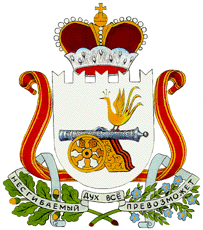 АДМИНИСТРАЦИЯ ЗАБОРЬЕВСКОГО СЕЛЬСКОГО ПОСЕЛЕНИЯДЕМИДОВСКОГО РАЙОНА СМОЛЕНСКОЙ ОБЛАСТИРАСПОРЯЖЕНИЕот 02.11.2023 года № 39-рВ соответствии с приказом ФНС России от 18.01.2023 № ЕД -7-8/30@ «О внесении изменений в приказ ФНС России от 29.12.2016 №ММВ-7-1/736@ «Об осуществлении бюджетных полномочий главных администраторов доходов бюджетов субъектов Российской Федерации и местных бюджетов управлениями Федеральной налоговой службы по субъектам Российской Федерации»Внести в перечень главных администраторов доходов бюджета Заборьевского сельского поселения Демидовского района Смоленской области, утвержденный распоряжением Администрации Заборьевского сельского поселения Демидовского района Смоленской области от 27.12.2022 года №46-р «Об утверждении перечня главных администраторов доходов бюджета Заборьевского сельского поселения Демидовского района Смоленской области» следующие изменения:В разделе 3. «Органы местного самоуправления и (или) находящиеся в их ведении казенные учреждения»после строкидополнить строкой следующего содержания:Настоящее распоряжение вступает в силу со дня подписания и распространяет свое действие на правоотношения, возникшие с 1 января 2023 года.Глава муниципального образованияЗаборьевского сельского поселенияДемидовского района Смоленской области                              А. В. ЛисененковО внесении изменений в перечень
главных администраторов доходов
бюджета Заборьевского сельского поселения Демидовского района Смоленской области, утвержденный распоряжением Администрации Заборьевского сельского поселения Демидовского района Смоленской области от 27.12.2022 № 46-р9651 14 06025 10 0000 430Доходы от продажи земельных участков, находящихся в собственности сельских поселений (за исключением земельных участков муниципальных бюджетных и автономных учреждений)9651 16 07010 10 0000 140Штрафы, неустойки, пени, уплаченные в случае просрочки исполнения поставщиком (подрядчиком, исполнителем) обязательств, предусмотренных муниципальным контрактом, заключенным муниципальным органом, казенным учреждением сельского поселения